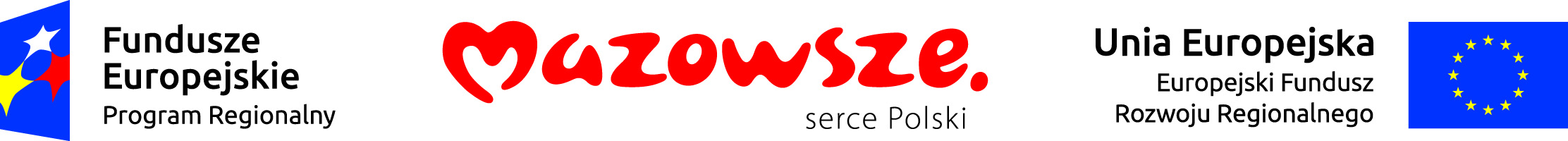 Mława, dnia 30.11.2017r.Miasto Mławaul. Stary Rynek 1906-500 Mławatelefon: 23 653 14 62POTENCJALNI  WYKONAWCYZAMÓWIENIAZAPROSZENIEMiasto Mława zaprasza do złożenia oferty na publikację ogłoszenia prasowego promującego projekt pn. „Skomunikowanie miasta Mława z węzłem przesiadkowym i korytarzami transportowymi sieci TEN-T”. 
1.    Opis przedmiotu zamówienia.Nazwa i kod przedmiotu zamówienia zgodnie ze Wspólnym Słownikiem Zamówień:
CPV 79970000-4 Usługi publikacjiWykonawca opracuje projekt graficzny ogłoszenia zgodnie z zaleceniami Zamawiającego 
i wyemituje ogłoszenie 1 raz w ustalonym umową terminie w gazecie, która ukazuje się co najmniej 1 raz na tydzień i jest powszechnie dostępna w dystrybucji na całym obszarze gminy Miasto Mława. Ogłoszenie musi być wydrukowane w pełnym kolorze i mieć wielkość 
½ strony. Szata graficzna ogłoszenia musi zgodna z zasadami promocji obowiązującymi Regionalnego Programu Operacyjnego Województwa Mazowieckiego 2014-2020 (załączniki nr 3-6). Informacje w zakresie zawartości i treści ogłoszenia prasowego Zamawiający przekaże Wykonawcy odrębnie, niezwłocznie po udzieleniu zamówienia i zawarciu umowy na okoliczność.Zamawiający zastrzega sobie prawo akceptacji ostatecznej wersji graficznej ogłoszenia przed przekazaniem do składu i druku gazety. 
2.    Kryteria oceny ofert.
Jedynym kryterium oceny ofert jest cena ofertowa.
3.    Informacja o wagach punktowych/procentowych przypisanych do kryteriów.
Cena ofertowa - 100%.

4.    Opis sposobu przyznawania punktacji.
W trakcie oceny każdej ofercie przyznane zostaną punkty  dla kryterium cena, według wzoru: C=(Cmin / Coferta) x 100 pkt.
gdzie: Cmin oznacza najniższą cenę zaoferowaną w postępowaniu, 
Coferta  oznacza cenę badanej oferty.
Zamawiający dokona wyboru oferty najkorzystniejszej.5.    Warunki ubiegania się o zamówienieO zamówienie mogą się ubiegać Wykonawcy, którzy w wymaganym terminie złożą prawidłowo wypełniony formularz oferty.
6.    Termin i sposób składania ofert.Ofertę należy złożyć na formularzu oferty zgodnym ze wzorem (załącznik nr 1) w terminie do dnia 08.12.2017r. do godz. 10.00 do Urzędu Miasta Mława, ul. Stary Rynek 19, 06-500 Mława lub na adres e-mail: przemyslaw.wieckiewicz@mlawa.pl 
7.    Termin realizacji zamówienia.
Ogłoszenie prasowe należy opublikować w nieprzekraczalnym terminie do dnia 20.12.2017r. 
8.    Informacja w zakresie zakazu powiązań osobowych lub kapitałowych.Z postępowania wyklucza się wykonawców powiązanych z Zamawiającym osobowo lub kapitałowo w zakresie określonym w rozdziale 6.5.2. pkt. 2 „Wytycznych w zakresie kwalifikowalności wydatków w ramach Europejskiego Funduszu Rozwoju Regionalnego, Europejskiego Funduszu Społecznego oraz Funduszu Spójności na lata 2014-2020” (załącznik nr 7 do niniejszego zaproszenia).
9.    Warunki istotne zmiany umowy.Zamawiający zawrze z Wykonawcą, który złoży najkorzystniejszą ofertę umowę, której wzór stanowi załącznik nr 2.Zamawiający nie przewiduje możliwości zmiany umowy zawartej w wyniku przeprowadzenia niniejszego postępowania o udzielenie zamówienia.
10.    Informacja w zakresie ofert częściowych.
Zamawiający nie dopuszcza ofert częściowych.
11.    Informacja w zakresie ofert wariantowych.
Zamawiający nie dopuszcza ofert wariantowych.
12.  Informacja o planowanych zamówieniach. 
Zamawiający nie przewiduje udzielenia Wykonawcy wybranemu w niniejszym postępowaniu innych zamówień polegających na powtórzeniu niniejszego zamówienia w okresie 3 lat od jego udzielenia.
Niniejsze postępowanie prowadzone jest w ramach projektu pn.: „Skomunikowanie miasta Mława z węzłem przesiadkowym i korytarzami transportowymi sieci TEN-T”, zgodnie 
z umową nr RPMA.07.01.00-14-6593/16-00 z dnia 21.09.2017r. realizowanego w ramach Regionalnego Programu Operacyjnego Województwa Mazowieckiego na lata 2014-2020, 
Oś Priorytetowa VII „Rozwój regionalnego systemu transportowego”; Działanie 
7.1. „Infrastruktura drogowa”.W załączeniu:Załącznik nr 1 – formularz ofertyZałącznik nr 2 – wzór umowyZałącznik nr 3 – karta wizualizacji Regionalnego Programu Operacyjnego Województwa Mazowieckiego na lata 2014-2020Załącznik nr 4 – Księga identyfikacji wizualnej znaku Marki Fundusze Europejskie i znaków programu polityki spójności na lata 2014-2020Załącznik nr 5 – Obowiązki informacyjne beneficjenta realizującego projekty w ramach Regionalnego Programu Operacyjnego Województwa Mazowieckiego na lata 2014-2020Załącznik nr 6 – Podręcznik wnioskodawcy i beneficjenta programów polityki spójności 2014-2020 w zakresie informacji i promocji Załącznik nr 7 –  Wytyczne w zakresie kwalifikowalności wydatków w ramach Europejskiego Funduszu Rozwoju Regionalnego, Europejskiego Funduszu Społecznego oraz Funduszu Spójności na lata 2014-2020 Załącznik nr 8 – Zarządzenie nr 67/2015 Burmistrza Miasta Mława